 SURFSIDE PRIMARY SCHOOL 5354 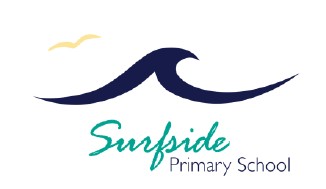   AIP OVERVIEW OUR Vision: ‘To inspire our students to be creative, innovative and emotionally equipped to thrive’